#	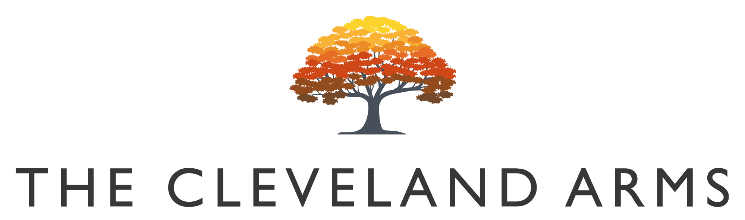 (Bloody Bens Bloody Mary £5.50Bloody Bens Large Bloody Mary £8Bloody Bens Virgin Mary £3Small PlatesHand Picked Crab CakesSweet Chilli, Pea Shoots & Preserved Lemon £9Toasted Sesame & Pepper HoumousCroutons & Crudités (VG) £7Crispy Korean Style Chicken WingsBlue Cheese & Celery £8Honey & Mustard Glazed Chipolatas Honey Mustard Dip & Mustard Seeds £7Sourdough Bread & Cultured Butter (V) £3.50Herb Marinated Mixed Olives (V) £3.50Sunday MainsAll our roasts are served with seasonal vegetables, roast potatoes, gravy and Yorkshire puddingSussex Dry Aged Beef Rib-eye £15Slow Roasted Lamb Shoulder £15Sussex Pork Belly £14Free Range Chicken Breast £14Beetroot, Squash & Lentil Wellington (VG) £14Pan Fried Sea BreamCrushed New Potatoes, Tenderstem Broccoli, Dill Cream Sauce £14Sides Pigs in Blankets / Cauliflower Cheese / Pork Stuffing / Roast Potatoes / Vegetables £4Children’s MenuHalf Portion of Any Roast £8Battered Line Caught Cod & Chips £7DessertsFwip gelato, sorbet, frozen yoghurt £3.50Warm Blackberry & Chocolate Pudding Vanilla Ice Cream (V) £5.50Apple & Blackberry Crumble Vanilla Ice Cream (V) £7Burnt Peach Upside Down Cake Vanilla Ice Cream & Cherries (VG) £6Summer Berry Eton MessMeringue & Ice Cream (V) £7The Cleveland Cheese BoardPickled Walnut, Crackers & Fruit Jelly (V) £9